RE - What makes some places sacred to believers? Focus Religions: Christianity,  Judaism, IslamElicitation task – January 2021.Look at these pictures of holy places of worship and think carefully about what the places might be and why it might be important to a group of people.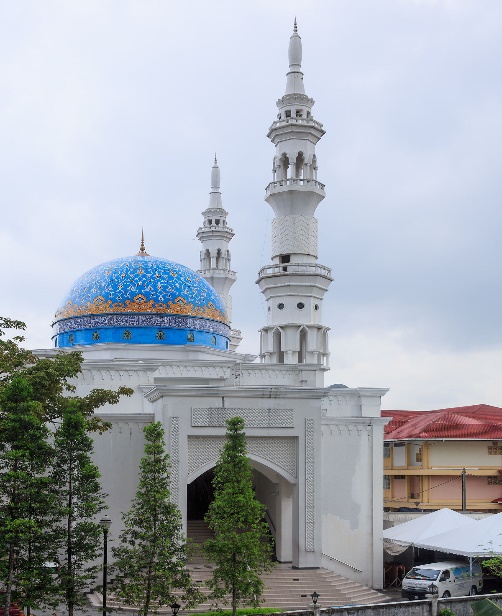 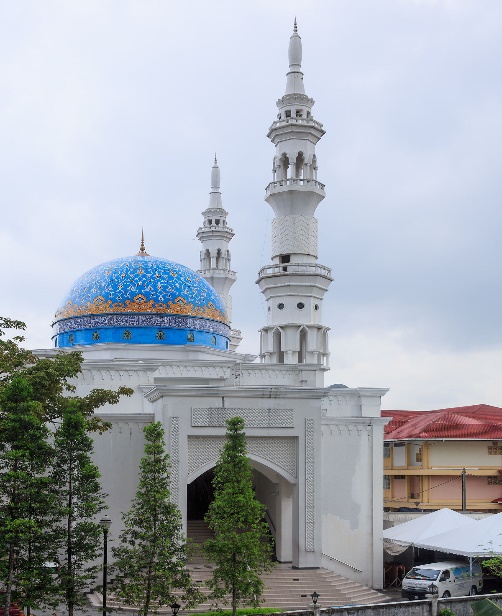  This place is called a _______________________________ What I know about this special building and why it is important to a group of people: ___________________________________________________________________________________________________________________________________________________________________________________________________This place is called a _______________________________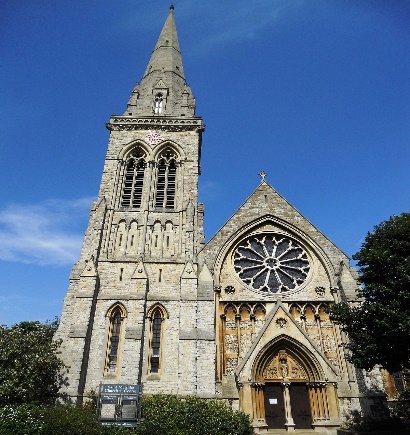 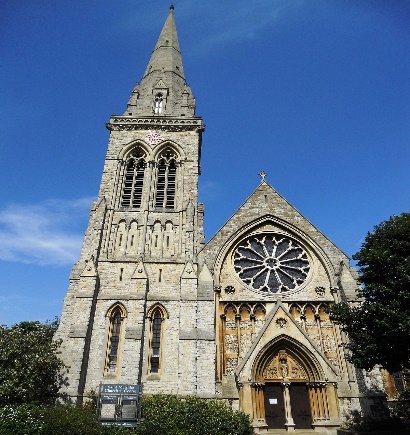  What I know about this special building and why it is important to a group of people: _______________________________________________________________________________________________________________________________________________________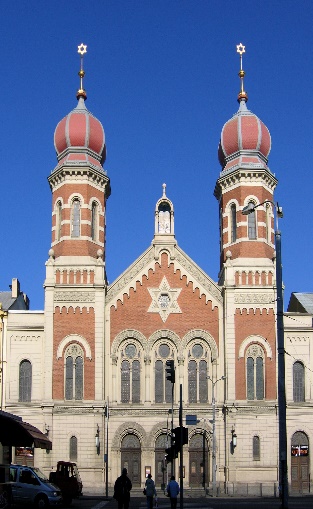 This place is called a _______________________________ What I know about this special building and why it is important to a group of people: _______________________________________________________________________________________________________________________________________________________                                  ____________________________________________